РЕШЕНИЕО внесении изменения в решение Совета народных депутатов муниципального образования «Красногвардейский район» от 29.04.2009 г. № 148 «Об утверждении Положения о конкурсной комиссии по проведению конкурса на замещение должностей муниципальной службы муниципального образования «Красногвардейский район»Руководствуясь Уставом муниципального образования «Красногвардейский район», Совет народных депутатов муниципального образования «Красногвардейский район»РЕШИЛ:	1. Внести в решение Совета народных депутатов муниципального образования «Красногвардейский район» от 29.04.2009 г. № 148 «Об утверждении Положения о конкурсной комиссии по проведению конкурса на замещение должностей муниципальной службы муниципального образования «Красногвардейский район» (в ред. решений от 13.04.2010 г. № 217, от 20.09.2010 г. № 246, от 06.07.2011 г. № 304, от 29.02.2012 г. № 346, от 21.01.2013 г. № 41, от 07.04.2017 г. № 234, от 09.10.2020 г. № 154) изменение, изложив приложение № 2 в следующей редакции:«Приложение № 2 к решениюСовета народных депутатовМО «Красногвардейский район»от 29.04.2009 г.  № 148СОСТАВконкурсной комиссии по проведению конкурса на замещение должностей муниципальной службы в органах местного самоуправления муниципального образования «Красногвардейский район»Председатель комиссии:1. Глава муниципального образования «Красногвардейский район».Заместитель председателя комиссии:2. Председатель Совета народных депутатов муниципального образования «Красногвардейский район».Секретарь комиссии:3. Главный специалист по кадровым вопросам общего отдела администрации муниципального образования «Красногвардейский район».Члены комиссии:4. Управляющий делами администрации муниципального образования «Красногвардейский район» – начальник общего отдела.5. Начальник правового отдела администрации муниципального образования «Красногвардейский район».6. Председатель первичной профсоюзной организации администрации муниципального образования «Красногвардейский район» (по согласованию).7. Начальник организационно-правового отдела Совета народных депутатов муниципального образования «Красногвардейский район».8. Член постоянной комиссии Совета народных депутатов муниципального образования «Красногвардейский район» по социальным вопросам, законности, вопросам местного самоуправления, регламенту и депутатской этике (по согласованию).9. Член постоянной комиссии Совета народных депутатов муниципального образования «Красногвардейский район» по образованию, культуре, спорту и делам молодежи (по согласованию).».2. Опубликовать настоящее решение в газете «Дружба», разместить в официальном сетевом издании «Газета Красногвардейского района «Дружба» (http://kr-drugba.ru, ЭЛ № ФС77-74720 от 29.12.2018 г.), а также на официальном сайте органов местного самоуправления муниципального образования «Красногвардейский район» в сети «Интернет» (www.amokr.ru).3. Настоящее решение вступает в силу со дня его опубликования.СОВЕТ НАРОДНЫХ ДЕПУТАТОВМУНИЦИПАЛЬНОГО ОБРАЗОВАНИЯ «КРАСНОГВАРДЕЙСКИЙ РАЙОН»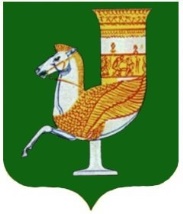 МУНИЦИПАЛЬНЭ ГЪЭПСЫКIЭ ЗИIЭУ «КРАСНОГВАРДЕЙСКЭ РАЙОНЫМ» ИНАРОДНЭ ДЕПУТАТХЭМ Я СОВЕТПринято 2-й сессией Совета народныхдепутатов муниципального образования «Красногвардейский район» пятого созыва1 ноября 2022 года № 25Председатель Совета народных депутатовмуниципального образования «Красногвардейский район»______________ А.В. ВыставкинаГлавамуниципального образования «Красногвардейский район»______________ Т.И. Губжоковс. Красногвардейскоеот 01.11.2022 г. № 9